IBIZAN HOUND CLUB OF THE UNITED STATES FUTURITY STAKES RULES 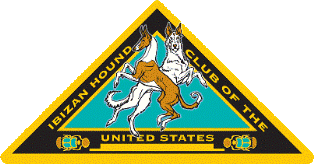 Revised 10-12-2018Note: In some cases, exceptions may need to be made to these rules due to the late access of Futurity Nomination Forms to the membership which does not enable compliance with the rules of the Futurity Stakes. In these cases, any EXCEPTIONS to these rules will be stated on the actual nomination forms when printed. I. GENERAL RULES & GUIDELINES The purpose of IHCUS’s Futurity is to encourage the breeding of the best possible Ibizan Hound and to reward the breeders for their efforts. Recognition is also given the owners in whose hands lie the responsibility of developing the inherited potentialities. The sire is also recognized for his genetic contribution.  Futurity Stakes of the Ibizan Hound Club of the United States are open to all pure-bred Ibizan Hound litters, owned by an IHCUS Member in good standing, subject to the qualifications outlined herein. There are no AKC championship points connected with the Futurity.  The Futurity Chairperson and Show Chairperson will be ineligible to nominate, enter, judge or show any entry in this Futurity Stakes. Selection of Futurity Judge: Nomination of Futurity Judges will be limited to participants in the Futurity. Each breeder who has submitted a Bitch Nomination (co-bred litters, one vote per bitch nomination by primary owner as recorded with AKC) by a date which will be determined and announced by the Futurity Chairperson, will be given the opportunity to nominate their choice of Futurity judge. Each breeder will receive one nomination for every three litters nominated with no breeder submitting more than two nominations. Each nominated judges’ name will be placed in a sealed ballot envelope by the breeder and mailed to the Futurity Chairperson (or designee) to be received by the announced deadline date. Initially, 5 sealed ballot envelopes will be pulled in the first draw. Each nominee will be contacted to acquire their concurrence to allow their name to remain in contention for the second draw, and their acceptance of the assignment if chosen in the second draw. Each nominee must confirm their acceptance in writing within 10 days of verbal confirmation. If at least 3 nominees from the initial draw fail to accept the proposed assignment when contacted, an additional ballot envelope will be drawn until a minimum of 3 confirmed nominees have been acquired. The premium list will include the names of at least 3, but no more than 5 CONFIRMED nominees. The second draw will be conducted at the time of closing of entries and will be officially announced in the Judges Program. All Confirmed nominees may submit entries for the National Specialty Competition.  However, the winner or the second draw will be required to withdraw the entries and the fees will be refunded.  Drawn judge will refrain from observing conformation judging the days of the National Specialty prior to the Futurity Judging.  All Nomination Fees are non-refundable with the exception mentioned in Section C. LATE BITCH, LITTER, OR PUPPY NOMINATIONS WILL NOT BE ACCEPTED WITHOUT PENALTY. The only exception will be when due to the tardiness of the futurity announcement; a grace period has been enacted whereby no penalties will be imposed for late nominations postmarked by the established deadline date.  It will not be a requirement of the Futurity Chairperson to send reminders to participating breeders nominating for any Futurity. If a nominated puppy has a name change or owner change before the entries close for the show, you MUST notify the Futurity Chairperson of this change. II.      NOMINATION PROCEDURES: A.  STEP #1: NOMINATION OF BITCH Bitch nomination shall be made by notifying the Futurity Chairperson in writing, giving the name of the Bitch and to whom she was bred, the approximate date of whelping, the name of the owner(s) of the dam, and her registration number. IHCUS Bitch Nomination form should be used for this purpose.  Bitches nominated in connection with the Futurity must be nominated exactly as ownership as recorded by the AKC. In the case of bitches that have been leased, the nomination must be made by the leaseholder and the recorded owner must be designated. Bitch nominations must be received by the Futurity Chairperson before the puppies are whelped and must be accompanied by the required Bitch Nominated Fee. If nomination is sent via U.S. Mail, it must be postmarked prior to the date of whelping. (See Section II, B.3 for Un-Nominated Bitch/Litter Nomination instructions). See Section I, Item E for late fee grace period if applicable. The Bitch MUST be owned/leased by an IHCUS member in good standing.B.  STEP #2: NOMINATION OF LITTERS 	 ... Litters MUST have been bred by an IHCUS member in good standing. Litters of properly nominated bitches may be nominated by notifying the Futurity Chairperson in writing, giving the number of puppies, the sex and color of each puppy, and the date whelped. IHCUS Litter Nomination form should be used for this purpose.  Litter nominations must be received by the Futurity Chairperson before the puppies are two months of age, (Or penalty fee has been paid, see prior note, Section 3) and must be accompanied by the required Litter Nomination Fee. If nomination is sent via, U.S. Mail, it must be postmarked no later than two months after the date of whelping. (See Section II, B.3 for Un-Nominated Bitch/Litter Nomination instructions. See Section I, Item E for late fee grace period if applicable. Litters from UN-NOMINATED BitchesLitters of puppies from UN-NOMINATED bitches may be nominated by notifying the Futurity Chairperson in writing, giving the required information in Section II, Item A above and all information about the litter required in Section II, Item B above). A Penalty Fee of $20.00, plus the designated Bitch and Litter Nomination Fees must accompany the nomination and be received by the Futurity Chairperson before the puppies are TWO MONTHS OF AGE. If nomination is sent via, U.S. Mail, it must be postmarked prior to two months after the date of whelping. See Section I, Item E for late fee grace period if applicable. C. STEP #3: NOMINATION OF INDIVIDUAL PUPPIES Individual puppies from properly nominated litters may be nominated by notifying the Futurity Chairperson in writing, giving the name, sex, color, and registration number of the puppy and the name of its sire and dam. IHCUS Individual Puppy Nomination form should be used for this purpose. Individual puppy nominations must be received by the Futurity Chairperson before the puppy is SIX MONTHS OLD and must be accompanied by the required Puppy Nomination Fee for each puppy nominated individually. If nomination is sent via U.S. Mail, it must be postmarked prior to the date the puppy becomes six months old. See Section I, Item E for late fee grace period if applicable. Puppies are eligible for the futurity stakes which is held in conjunction with the first IHCUS National specialty on or after the date a puppy reaches six (6) months of age (i.e. properly nominated puppies may be over 18 months of age when the next futurity stake is held for which such puppy(s) may be entered and shown if the immediately preceding futurity stake was held BEFORE the puppy(s) was six (6) months of age). The individual puppy MUST be owned by an IHCUS member in good standing.Puppies from UN-NOMINATED Bitches and LittersBitches and Litters that have not been nominated before the puppies are two months of age may still be nominated up the age of 6 months. A Penalty Fee of $60.00 plus the designated Bitch and Litter nomination Fees must accompany the nomination along with the individual puppy nomination and fee and must be received by the Futurity Chairperson before the puppies are 6 MONTHS OF AGE. If nomination is sent via, U.S. Mail, it must be postmarked prior to 6 months after the date of whelping. III.      FUTURITY ENTRY PROCEDURES       A.   STEP #4: FUTURITY ENTRY AND JUDGING Puppies to be judged in the Futurity Stakes must be eligible for and entered in a regular class of the show.  Entry Fee as stated on the Official AKC Entry Form for each puppy entered in the Futurity Stakes must accompany the regular class entry stating “Futurity Class” in the additional class box on the Official AKC Entry Form. Puppies to be judged in the Futurity Stakes must be owned by an IHCUS member in good standing. IV.     JUDGING PROCEDURES:      A.     CLASS DIVISION:  All puppies shall be judged in classes as follows Junior Division: 6mo-under 9mo Puppy Dogs/Bitches and 9mo-under 12mo Puppy Dogs/Bitches Senior Division: 12mo-under 15mo Graduate Dogs/Bitches and 15mo-plus months of age Graduate Dogs/Bitches   	A Grand Futurity Winner will be chosen from among the 8 class winners. DISTRIBUTION OF PRIZE MONEY: After the club has paid all Futurity expenses, the total remaining fees are to be awarded as follows: 5% to BREEDER OF GRAND FUTURITY WINNER      10% to OWNER OF GRAND FUTURITY WINNER                    Remainder divided evenly among the 8 classes.        [Class share 10.625%] Within each Class: 1st = 0%; 2nd = 30%; 3rd = 20%; 4th = 10% All fees which have not been distributed in the class competition will be awarded to the OWNER OF THE GRAND FUTURITY WINNER. In case one of the 8 possible classes has no competitors, the remainder will be used for expenses at the next scheduled Futurity. Distribution of Prize Money for Maturity The prize money for the Maturity competition is based solely on the Entry fees for the competition. After the Club has paid all Maturity expenses, the total remaining fees are to be awarded as follows: 5% to Breeder of Grand Maturity 10% to Owner of Grand Maturity Remainder divided evenly among the 6 classes Within each Class 1st=40% 2nd=30%,3rd=20%,4th=10% All fees which have not been distributed in the class competition will be awarded 50% to the Owner of the Grand Maturity Winner. 50% to the Owner of the Best of Opposite to the Grand Maturity Winner. In case one of the 6 possible classes has no competitors, the remainder will be used for expenses at the next scheduled Maturity  C.    RECOGNITION AWARDS: (Noncash awards) Since the purpose of this Futurity is to encourage the breeding of the best possible Ibizan Hound, the following Special Recognition Awards will be presented. Breeder of Grand Futurity Winner Owner of Sire of Grand Futurity Winner Owner of Grand Futurity Winner These awards will be presented in the ring during the judging. If recipient is not present, awards will be mailed. IBIZAN HOUND CLUB OF THE UNITED STATES MATURITY STAKES RULESI.   PURPOSE OF THE MATURITY The Maturity Stakes of the Ibizan Hound Club of the United States is an extension of the IHCUS Futurity Stakes whereby the maturing Futurity nominated puppy dog/bitch can continue to compete at the following year’s National Specialty.  This is an opportunity for the breeder to exhibit to his fellow Ibizan Hound fanciers and breeders the now maturing product(s) of their breeding program and to reward and recognize them for their efforts. The Maturity Stakes is held in conjunction with the National Specialty and Futurity Stakes each year.  Individually nominated Futurity puppies are eligible to compete at the first Maturity Stakes following the Futurity Stakes in which they are eligible to compete.  Accordingly, Maturity entries will range in age from approximately 18 months old to approximately 30 months old, depending upon the actual date of the Maturity Stakes. II. MATURITY ELIGIBILITY For an Ibizan Hound to be eligible to qualify and compete in the Maturity Stakes, it must meet all of the following requirements: Be individually nominated and eligible to compete at the previous year’s Futurity Stakes.  This requirement does not mean that the Futurity puppy must have been entered or competed at the previous year’s Futurity Stakes, but rather, it was eligible to be shown at the Futurity Stakes. Be entered in one of the regular classes of the National Specialty Conformation Be registered with AKC or an AKC recognized foreign registry.III. PROCEDURE FOR ENTERING THE MATURITY STAKES Each Ibizan Hound entering the Maturity Stakes must be entered in one of the regular classes at the National Specialty in either conformation, rally, agility or obedience, in addition to being entered in the Maturity Stakes class.  Entry into this competition is completed on a “special entry form” and along with the correct fees, mailed directly to the Futurity/Maturity Chairperson.   ALSO, when completing the official AKC entry form, “Maturity” must be entered as an additional class.  Maturity entry fees are determined by the show committee at each National Specialty event.  IV. JUDGING PROCEDURES CLASS DIVISION All entries will be judged in classes as follows: Dogs/Bitches:  under 18 months 18 months – under 24 months 24 months plus Each class will have four (4) placements. After the judging of all classes (Dogs/Bitches) the winner of each class will enter the ring together and a Grand Maturity Winner and Best of Opposite to the Grand Maturity winner will be chosen. V.   AWARDS AND RIBBONS A rosette will be awarded the Grand Maturity Winner and the Best of Opposite to the Grand Maturity Winner. Rosettes will be awarded 1st thru 4th placements for each age division. Recognition awards will be awarded to the following: (if recipient is not present, awards will be mailed) Breeder of Grand Maturity Winner Owner of Grand Maturity Winner Other trophies and rosettes may be awarded at the discretion of the National Specialty Show Committee and/or the Futurity/Maturity Chairperson VI. MATURITY JUDGE SELECTION AND ELIGIBILITY The judge who has been selected to judge the Futurity Stakes will also judge the Maturity Stakes.  For additional details on the selection of the Futurity Stakes judge, see the National Futurity Rules and Guidelines. 